4	Application form for Lewisham health improvement training courses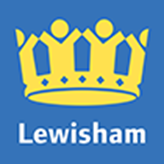 Personal detailsBy completing this application form you agree for Public Health to calculate statistical information for the purpose of the Health Improvement Programme Annual Training Report.  You will not be identified personally.  Your application will be kept on our system for a period of 3 years for the purpose of inspection by a regulatory authority.   Please submit one application form per training course titleAbout you First and last name: Organisation:	Job title: 	     Contact address:     Postcode: 	     	Phone: Email: Do you work or volunteer in the London Borough of Lewisham?  Please tick one box onlyYes 	No Your applicationCourse applied for: Course date:    Reason for attending:      Do you have any special requirements? Please specify, e.g. reduced mobility, hearing or sight impairment How did you hear about this course? Please tick all that applyBrochure      Flyer      Manager      Colleague      Website  Other please specify:      Training Cost code for internal applicants only: This cost code will be used in case costs are incurred for late cancellation. Forms without a cost code will not be processedManager/Referee’s signature: 	Name: Manager/Referee’s email:			Phone: Ethnic monitoring formPlease tick one box only to specify your ethnic backgroundWhite	 British			Irish		Any other White background (please specify):     Mixed	 White and Asian		White and Black African	 White and Black Caribbean		Any other Mixed background (please specify):      Asian or Asian British		 Bangladeshi		 Chinese		 Indian			 Pakistan	Any other Asian background (please specify:    Black or Black British		 African			 Caribbean		Any other Black background (please specify):       Other ethnic group		Any other ethnic background (please specify):     	 Prefer not to stateReturn your completed form to:  healthimprovement@lewisham.gov.uk020 8314 3934  FAO Health Improvement Training c/o Public Health, London Borough of Lewisham, Second Floor, Laurence House, Catford, London, SE6 4RU